ContentsForeword	41	Scope	62	References	63	Definitions of terms, symbols and abbreviations	63.1	Terms	63.2	Symbols	63.3	Abbreviations	74	NWDAF-specific security requirements and related test cases	74.1	Introduction	74.2	NWDAF-specific security functional requirements and related test cases	74.2.1	Technical baseline	74.2.1.1	General	74.2.1.2	Protecting data and information	74.2.1.2.1	Protecting data and information – general	74.2.1.2.2	Protecting data and information – Confidential System Internal Data	74.2.1.2.3	Protecting data and information in storage	74.2.1.2.4	Protecting data and information in transfer	74.2.1.2.5	Logging access to personal data	74.2.1.2.6	Protecting data and information – Data masking on integration analysis	74.2.2	Finding the right NF instance are serving the UE	84.3	NWDAF-specific adaptations of hardening requirements and related test cases	94.3.1	Introduction	94.3.2	Technical baseline	94.3.3	Operating systems	94.3.4	Web servers	94.3.5	Network devices	94.3.6	Network functions in service-based architecture	94.4	NWDAF-specific adaptations of basic vulnerability testing requirements and related test cases	9Annex A (informative):	Change history	10ForewordThis Technical Specification has been produced by the 3rd Generation Partnership Project (3GPP).The contents of the present document are subject to continuing work within the TSG and may change following formal TSG approval. Should the TSG modify the contents of the present document, it will be re-released by the TSG with an identifying change of release date and an increase in version number as follows:Version x.y.zwhere:x	the first digit:1	presented to TSG for information;2	presented to TSG for approval;3	or greater indicates TSG approved document under change control.y	the second digit is incremented for all changes of substance, i.e. technical enhancements, corrections, updates, etc.z	the third digit is incremented when editorial only changes have been incorporated in the document.In the present document, modal verbs have the following meanings:shall		indicates a mandatory requirement to do somethingshall not	indicates an interdiction (prohibition) to do somethingThe constructions "shall" and "shall not" are confined to the context of normative provisions, and do not appear in Technical Reports.The constructions "must" and "must not" are not used as substitutes for "shall" and "shall not". Their use is avoided insofar as possible, and they are not used in a normative context except in a direct citation from an external, referenced, non-3GPP document, or so as to maintain continuity of style when extending or modifying the provisions of such a referenced document.should		indicates a recommendation to do somethingshould not	indicates a recommendation not to do somethingmay		indicates permission to do somethingneed not	indicates permission not to do somethingThe construction "may not" is ambiguous and is not used in normative elements. The unambiguous constructions "might not" or "shall not" are used instead, depending upon the meaning intended.can		indicates that something is possiblecannot		indicates that something is impossibleThe constructions "can" and "cannot" are not substitutes for "may" and "need not".will		indicates that something is certain or expected to happen as a result of action taken by an agency the behaviour of which is outside the scope of the present documentwill not		indicates that something is certain or expected not to happen as a result of action taken by an agency the behaviour of which is outside the scope of the present documentmight	indicates a likelihood that something will happen as a result of action taken by some agency the behaviour of which is outside the scope of the present documentmight not	indicates a likelihood that something will not happen as a result of action taken by some agency the behaviour of which is outside the scope of the present documentIn addition:is	(or any other verb in the indicative mood) indicates a statement of factis not	(or any other negative verb in the indicative mood) indicates a statement of factThe constructions "is" and "is not" do not indicate requirements.1	ScopeThe present document contains requirements and test cases that are specific to the NWDAF network product class. It refers to the Catalogue of General Security Assurance Requirements and formulates specific adaptions of the requirements and test cases, as well as specifying requirements and test cases unique to the NWDAF network product class.2	ReferencesThe following documents contain provisions which, through reference in this text, constitute provisions of the present document.-	References are either specific (identified by date of publication, edition number, version number, etc.) or non-specific.-	For a specific reference, subsequent revisions do not apply.-	For a non-specific reference, the latest version applies. In the case of a reference to a 3GPP document (including a GSM document), a non-specific reference implicitly refers to the latest version of that document in the same Release as the present document.[1]	3GPP TR 21.905: "Vocabulary for 3GPP Specifications".[2]	3GPP TS 23.288: "Architecture enhancements for 5G System (5GS) to support network data analytics services".[3]	3GPP TS 33.117: "Catalogue of general security assurance requirements".[4]	3GPP TR 33.926: "Security Assurance Specification (SCAS) threats and critical assets in 3GPP network product classes".3	Definitions of terms, symbols and abbreviations3.1	TermsFor the purposes of the present document, the terms given in 3GPP TR 21.905 [1] and the following apply. A term defined in the present document takes precedence over the definition of the same term, if any, in 3GPP TR 21.905 [1].3.2	SymbolsVoid3.3	AbbreviationsFor the purposes of the present document, the abbreviations given in 3GPP TR 21.905 [1] and the following apply. An abbreviation defined in the present document takes precedence over the definition of the same abbreviation, if any, in 3GPP TR 21.905 [1].4	NWDAF-specific security requirements and related test cases4.1	IntroductionNWDAF specific security requirements include both requirements derived from NWDAF-specific security functional requirements in relevant specifications as well as security requirements introduced in the present document derived from the threats specific to NWDAF as described in TR 33.926 [4].4.2	NWDAF-specific security functional requirements and related test cases4.2.1	Technical baseline4.2.1.1	GeneralThe present clause provides baseline technical requirements.4.2.1.2	Protecting data and information4.2.1.2.1	Protecting data and information – generalThere are no NWDAF-specific additions to clause 4.2.3.2.1 of TS 33.117 [3].4.2.1.2.2	Protecting data and information – Confidential System Internal DataThere are no NWDAF-specific additions to clause 4.2.3.2.2 of TS 33.117 [3].4.2.1.2.3	Protecting data and information in storageThere are no NWDAF-specific additions to clause 4.2.3.2.3 of TS 33.117 [3].4.2.1.2.4	Protecting data and information in transferThere are no NWDAF-specific additions to clause 4.2.3.2.4 of TS 33.117 [3].4.2.1.2.5	Logging access to personal dataThere are no NWDAF-specific additions to clause 4.2.3.2.5 of TS 33.117 [3].4.2.1.2.6	Protecting data and information – Data masking on integration analysisRequirement Name: Data masking on integration analysis about personal dataRequirement Reference: TBA. Requirement Description: NWDAF can collect data from UE, NF, OAM, etc. used for analytics. Personal data of the UE's user are involved also. When NWDAF uses such personal data in analytics with other information together, such data correlation operation could bind more personal information with the user's identity. Thus, privacy information about that specific user could be revealed to the person who is allowed to operate data correlation for analytics but not allowed to know the privacy information as the result of data correlation. Therefore, applicable measures (e.g. data masking) shall be applied to mitigate such privacy violation risk.Threat References: TR 33.926 [ 4], clause 5.3.6.7, Personal Identification Information ViolationTest Name: TC_DATA_MASKINGPurpose:Verify that no privacy information of operators' users is revealed to the party who is not allowed to have. Pre-Condition:The vendor shall provide the documentation describing how to create an account for accessing the analytics results.Privacy information list (should be specified based on local policy, regulation and others).Execution Steps:1.	Review the documentation provided by the vendor describing how to create the account for accessing the analytics results provided by the NWDAF.2.	The tester creates the account, and retrieves the analytics results from the NWDAF using the account.Expected Results:4.2.2	Finding the right NF instance are serving the UERequirement Name: Finding the right NF instance are serving the UERequirement Reference: TS 23.288 [2], clause 6.2.2.1. Requirement Description: To retrieve data related to a specific UE, the NWDAF shall first determine which NF instances are serving this UE as stated in table 4.2.2.1-2 unless the NWDAF has already obtained this information due to recent operations related to this UE.Table 4.2.2.1-2: NF Services consumed by NWDAF to determine which NF instances are serving a UE"as specified in TS 23.288 [2], clause 6.2.2.1.Threat Reference: TS 33.926 [4], clause X.Y.Test Name: TC_NWDAF_FIND_NF_SRVING_UEPurpose:Verify that the NWDAF always find a recent NF from operations related to the UE.Editor's Note: Purpose of test to be clarified.Pre-Conditions:Test environment with UE, source AMF, and target AMF and UDM. UE, source AMF, target AMF and UDM may be simulated.The UE is registrated on the source AMF and the UDM, and the NWDAF subscribes analytics A which needs to collect the UE's information on the source AMF.Execution Steps:Expected Results:Expected format of evidence:4.3	NWDAF-specific adaptations of hardening requirements and related test cases4.3.1	IntroductionThe present clause contains NWDAF-specific adaptations of hardening requirements and related test cases.4.3.2	Technical baselineThere are no NWDAF-specific additions to clause 4.3.2 of TS 33.117 [3].4.3.3	Operating systemsThere are no NWDAF-specific additions to clause 4.3.3 of TS 33.117 [3].4.3.4	Web serversThere are no NWDAF-specific additions to clause 4.3.4 of TS 33.117 [3].4.3.5	Network devicesThere are no NWDAF-specific additions to clause 4.3.5 of TS 33.117 [3].4.3.6	Network functions in service-based architectureThere are no NWDAF-specific additions to clause 4.3.6 in TS 33.117 [3].4.4	NWDAF-specific adaptations of basic vulnerability testing requirements and related test casesThere are no NWDAF-specific additions to clause 4.4 of TS 33.117 [3].Annex A (informative):
Change history3GPP TS 33.521 V17..0 (2021-)Technical Specification3rd Generation Partnership Project;Technical Specification Group Service and System Aspects;5G Security Assurance Specification (SCAS);Network Data Analytics Function (NWDAF); (Release 17)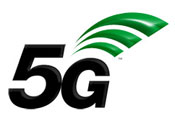 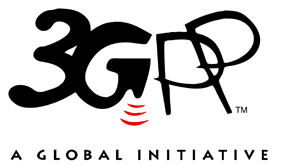 The present document has been developed within the 3rd Generation Partnership Project (3GPP TM) and may be further elaborated for the purposes of 3GPP.
The present document has not been subject to any approval process by the 3GPP Organizational Partners and shall not be implemented.
This Specification is provided for future development work within 3GPP only. The Organizational Partners accept no liability for any use of this Specification.
Specifications and Reports for implementation of the 3GPP TM system should be obtained via the 3GPP Organizational Partners' Publications Offices.The present document has been developed within the 3rd Generation Partnership Project (3GPP TM) and may be further elaborated for the purposes of 3GPP.
The present document has not been subject to any approval process by the 3GPP Organizational Partners and shall not be implemented.
This Specification is provided for future development work within 3GPP only. The Organizational Partners accept no liability for any use of this Specification.
Specifications and Reports for implementation of the 3GPP TM system should be obtained via the 3GPP Organizational Partners' Publications Offices.3GPPPostal address3GPP support office address650 Route des Lucioles - Sophia AntipolisValbonne - FRANCETel.: +33 4 92 94 42 00 Fax: +33 4 93 65 47 16Internethttp://www.3gpp.orgCopyright NotificationNo part may be reproduced except as authorized by written permission.
The copyright and the foregoing restriction extend to reproduction in all media.© 2021, 3GPP Organizational Partners (ARIB, ATIS, CCSA, ETSI, TSDSI, TTA, TTC).All rights reserved.UMTS™ is a Trade Mark of ETSI registered for the benefit of its members3GPP™ is a Trade Mark of ETSI registered for the benefit of its Members and of the 3GPP Organizational Partners
LTE™ is a Trade Mark of ETSI registered for the benefit of its Members and of the 3GPP Organizational PartnersGSM® and the GSM logo are registered and owned by the GSM AssociationType of NF instance (serving the UE) to determineNF to be contacted by NWDAFServiceReference in TS 23.502 [3]UDMNRFNnrf_NFDiscovery5.2.7.3AMFUDMNudm_UECM5.2.3.2SMFUDMNudm_UECM5.2.3.2BSFNRFNnrf_NFDiscovery5.2.7.3PCFBSFNbsf_Management5.2.13.2NEFNRFNnrf_NFDiscovery5.2.7.3Change historyChange historyChange historyChange historyChange historyChange historyChange historyChange historyDateMeetingTDocCRRevCatSubject/CommentNew version2021-06SA#92eSP-210427Presented for information and approval1.0.02021-06SA#92eEditHelp review and upgrade to change control version17.0.0